Project Title: ________ Project No.: _________Date: ______________IntroductionProvide background and context of the project (refer space form)Scope of ProjectProvide scope of project outlining dimension, quantities, space usage, etc.Governance StructureExample: Costing and FundingFill out the below table for the costing and funding details (place N/A where information is not available)ObjectivesUSP Objectiveprovide a brief University objective focusing on the Strategic Plan Priority areas that this project fall underClient Objectiveprovide a brief client objective that will be achieved for this projectProject Objectiveprovide a brief project objective that will be achieved for this project such as getting certifications, timeline, scope and budgetInputs – Design Phase Approved Space Form Outputs – Design Phase Approved Design Brief Concept Design and Cost PlanDetailed Design, Technical Specification and Cost PlanApproved ITB documents:Tender drawingsTechnical SpecificationContract DocumentTechnical Evaluation CriteriaPrice Bid TemplateInputs – Tender Phase Vote code funding Approved ITB documentsOutputs – Tender Phase Technical evaluation reportPrice evaluation reportInputs – Construction Phase Purchase Order (P.O)Signed ContractGeneral conditions of contractAll contract negotiationContractors PI and all risks insurance coversContractor tender submissionConstruction work programProject kick-off meeting minutes (checklist)Outputs – Construction PhaseClerk of Works weekly reportPractical completion reportProject close out reportEnergy Fiji Limited certificate Timelineprovide a project Gantt chart showing project task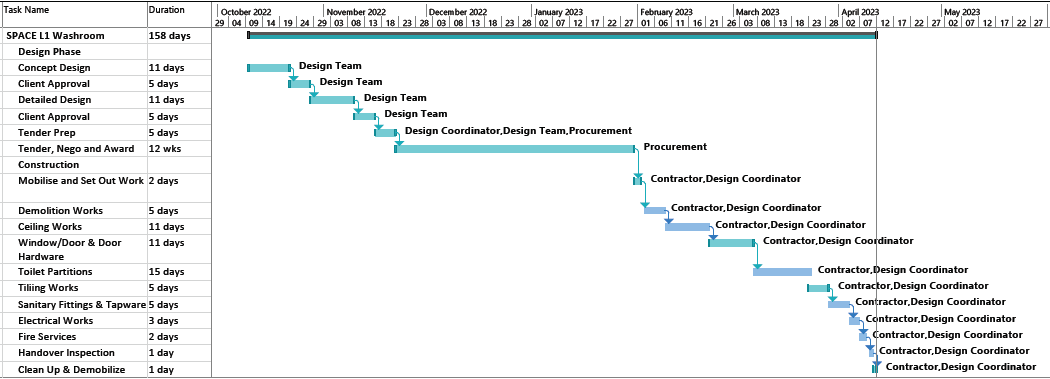 Key Performance Indicators (KPI)The following KPI’s needs to be monitored:OHS Safety and Zero Incident on siteRecycling of the waste materials A – 20% recycled B – 0% recycledC – unsalvageable items left on siteNumber of defects at 1 month post practical completion A - ProactiveB - SatisfactoryC – Dissatisfied Client feedback survey A – very satisfactory B – average/satisfactory C – dissatisfied Reporting Requirementsupdate the reporting table below based on the project requirement Responsibilities Client – the Client responsibilities are as follows:Provide endorsement and sign-off on reportsProject Coordinator – the Project Coordinator responsibilities are as follows:Making sure building users comply with the OHS site signageManage the contract and the performance of the contractorMaking sure compliance to approved project planMaking sure the project sponsor is updated on the progress of the constructionRisk RegisterPrepare a project risk register only to focus on the project risk from the scope, budget and timeline. OHS and safety items need to be highlighted. Review and approve the risk register with the client. This should be done at key project output. Project Plan ApprovalItemSpace Form EstimateDesign Cost (Estimate)Tender Estimate/Cost (Vote Code)Construction Estimate/Cost(PO #)Reported ByTo WhomReporting Requirement FormatClerk of WorksClient, Project Sponsor  and Director E & IWeekly Clerk of Works Weekly ReportProject Manager   Client, Project Sponsor  and Director E & IAt the Practical Completion of the projectPractical Completion ReportProject Manager   Client, Project Sponsor  and Director E & IAt the End of Defects Liability PeriodProject Close Out ReportRisk DescriptionPotential Causes of the riskRisk Owner Risk Owner Current internal Controls (provide details of how you currently manage the risk)Current internal Controls (provide details of how you currently manage the risk)Current internal Controls (provide details of how you currently manage the risk)Assessment of RiskAssessment of RiskAssessment of RiskOverall indicatorRisk DescriptionPotential Causes of the riskRisk Owner Risk Owner Current internal Controls (provide details of how you currently manage the risk)Current internal Controls (provide details of how you currently manage the risk)Current internal Controls (provide details of how you currently manage the risk)Likelihood (1,2,3,4,5)Impact (1,2,3,4,5)ScoreOverall indicatorDesign Design Design Design Design Design Design Design Design Design Design Delay in finalising the design documentsScope – verify unseen services / covered plumbing services  Design ManagerSite inspection including tracing of existing servicesConsultation with maintenance teamOutputDrawings showing existing servicesSite inspection including tracing of existing servicesConsultation with maintenance teamOutputDrawings showing existing servicesSite inspection including tracing of existing servicesConsultation with maintenance teamOutputDrawings showing existing services1133Delay in finalising the design documentsPoor design – resource assignment Design ManagerProvide realistic timeline for the design to be completed.OutputSigned SOP’s for the projectProvide realistic timeline for the design to be completed.OutputSigned SOP’s for the projectProvide realistic timeline for the design to be completed.OutputSigned SOP’s for the project1133Delay in finalising the design documentsQuality control Design ManagerQuality check on missing items such as signage for flush signage, toilet cleaning and emergency contact, push tap. etc.OutputDrawings showing project signageQuality check on missing items such as signage for flush signage, toilet cleaning and emergency contact, push tap. etc.OutputDrawings showing project signageQuality check on missing items such as signage for flush signage, toilet cleaning and emergency contact, push tap. etc.OutputDrawings showing project signage1133TenderTenderTenderTenderTenderTenderTenderTenderTenderTenderTenderDelay to project timeline/delivery Contract award timelineProject Coordinator Procurement ManagerProject Coordinator Procurement ManagerProject Coordinator Procurement ManagerComply with tender timeline including arranging for TEC and final contract awardCalling for site pre-bid meeting Output TEC meeting minutesContractor site visit and attendance registerComply with tender timeline including arranging for TEC and final contract awardCalling for site pre-bid meeting Output TEC meeting minutesContractor site visit and attendance register3412ConstructionConstructionConstructionConstructionConstructionConstructionConstructionConstructionConstructionConstructionConstructionDelay to project timeline/ deliveryLoss of time due to InjuryProject Coordinator Project Coordinator OHS induction and daily reminders/ refreshers during progress meeting updates and toolbox meetings. Output Signed OHS Checklist, Permits (Hot works & Heights)OHS induction and daily reminders/ refreshers during progress meeting updates and toolbox meetings. Output Signed OHS Checklist, Permits (Hot works & Heights)OHS induction and daily reminders/ refreshers during progress meeting updates and toolbox meetings. Output Signed OHS Checklist, Permits (Hot works & Heights)2510Delay to project timeline/ deliverySupply of MaterialsProject Coordinator Project Coordinator Design phase materials verification at local hardwarePre-bid meeting to verify with the contractorsContract penalties to contractor (selective materials only) Kick –off meeting – supplier confirmation on material deliveryOutputDesign phase checklistMeeting minutesCoW weekly reportDesign phase materials verification at local hardwarePre-bid meeting to verify with the contractorsContract penalties to contractor (selective materials only) Kick –off meeting – supplier confirmation on material deliveryOutputDesign phase checklistMeeting minutesCoW weekly reportDesign phase materials verification at local hardwarePre-bid meeting to verify with the contractorsContract penalties to contractor (selective materials only) Kick –off meeting – supplier confirmation on material deliveryOutputDesign phase checklistMeeting minutesCoW weekly report133Risk of injury or death ElectrocutionNot using trained staffNot using PPEPoor site safetyPoor contractor works methodologyProject Coordinator Project Coordinator OHS induction for contractor staffsProvide site safety signageContractor to have toolbox meeting dailyOutputOHS Induction checklist & sign-offCoW weekly report SIN issued to the contractorOHS induction for contractor staffsProvide site safety signageContractor to have toolbox meeting dailyOutputOHS Induction checklist & sign-offCoW weekly report SIN issued to the contractorOHS induction for contractor staffsProvide site safety signageContractor to have toolbox meeting dailyOutputOHS Induction checklist & sign-offCoW weekly report SIN issued to the contractor326Design changes during construction Unapproved materials used for the construction and compliance not metProject Coordinator Project Coordinator Design changes or selection of materials needs to be approved by the Design TeamNTC to be issued by the contractorOutputDesign team approvals and NTC issued to contractor Design changes or selection of materials needs to be approved by the Design TeamNTC to be issued by the contractorOutputDesign team approvals and NTC issued to contractor Design changes or selection of materials needs to be approved by the Design TeamNTC to be issued by the contractorOutputDesign team approvals and NTC issued to contractor 326ImpactExtreme (5)Low (5)Medium (10)High (15)Extreme (20)Extreme (25)Impact Rating from 1-5 is assigned based on following any one of the following conditions being met:1.	No lost time injury (minor cut/abrasion/first aid kit on site) –  Cost impact less than 1% of project sum, and no delays2.	Lost time injury less than 5 days – Cost impact less than 5% of project sum, delay less than 5 days.3.	Lost time injury less than 1 month – Cost impact less than 10 % of project sum, delay less than 1 month4.	Lost time injury greater than 1 month or Permanent disability – Cost impact less than 15 % of project sum, delay greater than 1 month but less than contract length5.	Death – Cost impact greater than 15% of project sum, delay greater than duration of contractImpactMajor (4)Low  (4)Medium (8)Medium (12)High  (16)Extreme (20)Impact Rating from 1-5 is assigned based on following any one of the following conditions being met:1.	No lost time injury (minor cut/abrasion/first aid kit on site) –  Cost impact less than 1% of project sum, and no delays2.	Lost time injury less than 5 days – Cost impact less than 5% of project sum, delay less than 5 days.3.	Lost time injury less than 1 month – Cost impact less than 10 % of project sum, delay less than 1 month4.	Lost time injury greater than 1 month or Permanent disability – Cost impact less than 15 % of project sum, delay greater than 1 month but less than contract length5.	Death – Cost impact greater than 15% of project sum, delay greater than duration of contractImpactModerate (3)Low (3)Low (6)Medium (9)Medium (12)High (15)Impact Rating from 1-5 is assigned based on following any one of the following conditions being met:1.	No lost time injury (minor cut/abrasion/first aid kit on site) –  Cost impact less than 1% of project sum, and no delays2.	Lost time injury less than 5 days – Cost impact less than 5% of project sum, delay less than 5 days.3.	Lost time injury less than 1 month – Cost impact less than 10 % of project sum, delay less than 1 month4.	Lost time injury greater than 1 month or Permanent disability – Cost impact less than 15 % of project sum, delay greater than 1 month but less than contract length5.	Death – Cost impact greater than 15% of project sum, delay greater than duration of contractImpactMinor (2)Low (2)Low( 4)Low (6)Medium (8)Medium (10)Impact Rating from 1-5 is assigned based on following any one of the following conditions being met:1.	No lost time injury (minor cut/abrasion/first aid kit on site) –  Cost impact less than 1% of project sum, and no delays2.	Lost time injury less than 5 days – Cost impact less than 5% of project sum, delay less than 5 days.3.	Lost time injury less than 1 month – Cost impact less than 10 % of project sum, delay less than 1 month4.	Lost time injury greater than 1 month or Permanent disability – Cost impact less than 15 % of project sum, delay greater than 1 month but less than contract length5.	Death – Cost impact greater than 15% of project sum, delay greater than duration of contractImpactInsignificant (1)Low  (1)Low (2)Low (3)Low (4)Low (5)Impact Rating from 1-5 is assigned based on following any one of the following conditions being met:1.	No lost time injury (minor cut/abrasion/first aid kit on site) –  Cost impact less than 1% of project sum, and no delays2.	Lost time injury less than 5 days – Cost impact less than 5% of project sum, delay less than 5 days.3.	Lost time injury less than 1 month – Cost impact less than 10 % of project sum, delay less than 1 month4.	Lost time injury greater than 1 month or Permanent disability – Cost impact less than 15 % of project sum, delay greater than 1 month but less than contract length5.	Death – Cost impact greater than 15% of project sum, delay greater than duration of contractRare (1)Unlikely (2)Possible (3)Likely(4)Almost Certain (5)Impact Rating from 1-5 is assigned based on following any one of the following conditions being met:1.	No lost time injury (minor cut/abrasion/first aid kit on site) –  Cost impact less than 1% of project sum, and no delays2.	Lost time injury less than 5 days – Cost impact less than 5% of project sum, delay less than 5 days.3.	Lost time injury less than 1 month – Cost impact less than 10 % of project sum, delay less than 1 month4.	Lost time injury greater than 1 month or Permanent disability – Cost impact less than 15 % of project sum, delay greater than 1 month but less than contract length5.	Death – Cost impact greater than 15% of project sum, delay greater than duration of contractLess than 10% chance of occurrence10-39% chance of occurrence40-69% chance of occurrence70-79% chance of occurrence80% or above chance of occurrenceImpact Rating from 1-5 is assigned based on following any one of the following conditions being met:1.	No lost time injury (minor cut/abrasion/first aid kit on site) –  Cost impact less than 1% of project sum, and no delays2.	Lost time injury less than 5 days – Cost impact less than 5% of project sum, delay less than 5 days.3.	Lost time injury less than 1 month – Cost impact less than 10 % of project sum, delay less than 1 month4.	Lost time injury greater than 1 month or Permanent disability – Cost impact less than 15 % of project sum, delay greater than 1 month but less than contract length5.	Death – Cost impact greater than 15% of project sum, delay greater than duration of contractLikelihood ScaleLikelihood ScaleLikelihood ScaleLikelihood ScaleLikelihood Scale Reviewed ByDate Approval DateClient Approval DateSMT ApprovalDate